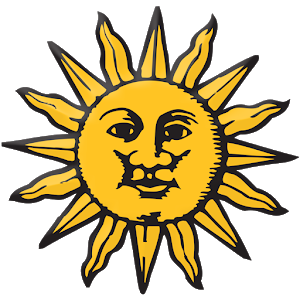 White Clouds Phase II Price ListAugust 2022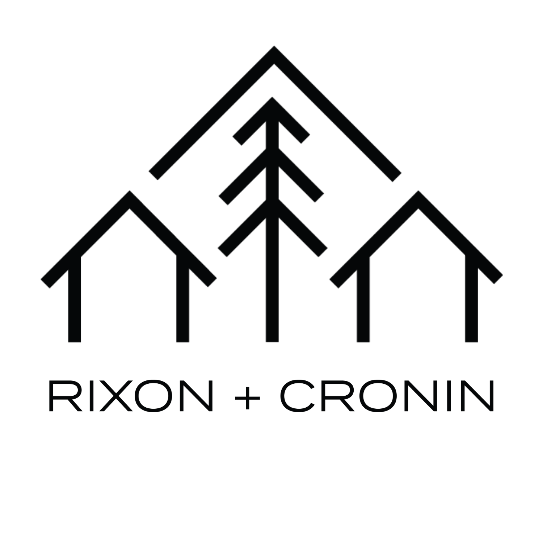 Lot #Lot PriceLot SizeBuilding Envelope Area32RESERVED0.67 acre4,00233RESERVED0.69 acre4,09034RESERVED0.68 acre4,04735RESERVED0.68 acre4,04736RESERVED0.81 acre4,53637RESERVED0.73 acre4,23138RESERVED0.73 acre4,25039RESERVED0.87 acre4,75440$1,950,0000.91 acre4,89541RESERVED1.28 acres6,73442RESERVED1.00 acre5,65143RESERVED1.10 acres6,100